November 1, 2021Christine E. Long, RegistrarOntario Energy BoardP.O. Box 23192300 Yonge Street, 27th FloorToronto, ON M4P 1E4Re: 	EB-2021-0110 Hydro One Networks Inc. 2023-2027 Joint Transmission & Distribution Rate Application	OFA InterrogatoryDear Christine Long:Attached please find the OFA interrogatory in the above proceeding.Regards,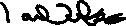 Ian Nokes, OFA